T.C.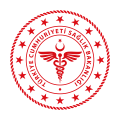 ANKARA VALİLİĞİİL SAĞLIK MÜDÜRLÜĞÜKarar Tarihi	:03.07.2020Karar Sayısı	: 2020/58İL UMUMİ HIFZISSIHHA KURUL KARARIAnkara Valisi Vasip ŞAHİN başkanlığında; Ankara İl Umumi Hıfzıssıhha Kurulu 03.07.2020 tarihinde 1593 sayılı Umumi Hıfzıssıhha Kanunu’nun 23’üncü, 27’nci ve 72’nci maddelerine göre gündemindeki konuları görüşmek üzere olağanüstü toplanarak aşağıdaki kararları almıştır.İçerisinde bulunduğumuz kontrollü sosyal hayat döneminde, salgınla mücadelenin genel prensipleri olan temizlik, maske ve mesafe kurallarının yanı sıra her bir faaliyet alanı/iş kolu için alınması gereken önlemler ayrı ayrı belirlenerek bu kural ve tedbirler çerçevesinde faaliyetlerin sürdürülmesi sağlanmaktadır.Bu kapsamda, Kurulumuzun 04.06.2020 tarihli ve 2020/43 sayılı Kararıyla “Konaklama Tesislerinde Uygulanacak Standartlar ve Tedbirler”  belirlenmişti.İçişleri Bakanlığının 01.07.2020 tarihli ve 10507 sayılı “Konaklama Tesislerinde Uygulanacak Standartlara İlişkin Ek Tedbirler” konulu Genelgesi çerçevesinde,  Kurulumuzun 04.06.2020 tarihli ve 2020/43 sayılı Kararının Denetim bölümünden önce gelmek üzere;“G) GÜVENLİ TURİZM SERTİFİKASICovid19 kapsamında olağanüstü pandemi koşullarında sağlıklı ve güvenli bir turizmi mümkün kılmak ve alınan tedbirlerin üst seviyede güvenilirliğini sağlayabilmek için Türkiye Turizm Tanıtma ve Geliştirme Ajansı koordinasyonunda ve www.tga.gov.tr web adresinde belirtilen, uluslararası sertifikasyon kuruluşları tarafından üst düzey sağlık ve hijyen koşullarının konaklama tesislerinde yerine getirildiğini belgeleyen ve aylık denetimlerle devamlılığını sağlamayı hedefleyen ‘Güvenli Turizm Sertifikası’nın, 50 oda ve üzeri tüm konaklama tesislerince (belediye veya il özel idaresi ruhsatlılar dahil) alınması zorunludur.(Bu sertifikanın alınmasının ön koşullarından birisi  her 50 oda için 1 “izolasyon odasının” ayrılması şartı olup, Kültür ve Turizm Bakanlığının konuyla ilgili 01.07.2020 tarihli ve 2020/14 sayılı Genelgesine göre Covid 19 teşhisi konulan ve Türkiye’de ikamet adresi bulunmayan misafirlerin, konaklama süresi boyunca “izolasyon odasında” kalmaları, başta vatandaşlarımız olmak üzere Türkiye sınırları içerisinde ikamet adresi bulunanların ise durumlarına göre hastanede ya da ikametlerinde takip edilmesi gerekmektedir.)Halen faaliyette olan konaklama tesislerinin ‘Güvenli Turizm Sertifikası’nı alabilmeleri için 15.7.2020 tarihine kadar, faaliyete yeni geçecek tesislerin ise faaliyete geçmelerini takiben yedi gün içerisinde, Türkiye Turizm Tanıtma ve Geliştirme Ajansı www.tga.gov.tr web adresinde belirtilen sertifika firmalarınca denetlenen ve düzenlenen “Güvenli Turizm Sertifikası” koşullarını yerine getirerek sertifika almaları gerekmektedir.“Güvenli Turizm Sertifikası” alma zorunluluğu getirilen konaklama tesislerinin, sertifikasız faaliyet gösterdiğinin tespiti halinde işyeri açma ve çalışma ruhsatı ve/veya turizm belgesi iptali dahil her türlü cezai işlem saklı kalmak kaydıyla, işletme faaliyetlerine son verilir.”  bölümün eklenmesine, (G) bölümünden sonra gelen bölüm başlığının ise   “H) DENETİM”  olarak değiştirilmesine,Alınan bu kararlara aykırı hareket edenlere 1593 sayılı Umumi Hıfzıssıhha Kanunu ve diğer mevzuatın öngördüğü müeyyidelerin uygulanmasına,Oy birliği ile karar verilmiştir.